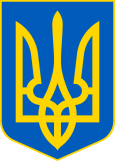                      АВАНГАРДІВСЬКА СЕЛИЩНА РАДАвул. Добрянського, 26, смт. Авангард, Одеський район, Одеська область, 67806тел. (048) 797-25-04,  e-mail: avangardtg@odessa.gov.ua, ЄДРПОУ 23211248ОРДЕР №1на видалення зелених насаджень смт Авангард                                                                                       "_04_" _серпня_ 2023 р. 

 
           На     основі    рішення    Виконавчого   комітету    Авангардівської селищної ради від  03.08.2023р.   №169    «Про затвердження акту обстеження зелених насаджень, що підлягають видаленню та видачу ордеру на видалення зелених насаджень за адресою: с. Нова Долина, вул. Шкільна,1 дозволяється           ЗЗСО    «Новодолинський     ліцей»  Авангардівської    селищної    ради(с. Нова Долина, Одеський район, Одеська обл. вул., Шкільна,1)  згідно   з   актом   обстеження   зелених   насаджень,  складеним  22 червня 2023р., видалення дерев за адресою: с. Нова Долина, вул. Шкільна,1 у кількості 15 (п`ятнадцять) дерев.           Термін видалення встановлюється    до    "_31_" __серпня_____ 2023 року 
           Благоустрій та озеленення провести до     "_-__" ____-________ 20__ року 
Використання вирубаної деревини оприбутковує ЗЗСО «Новодолинський ліцей» Авангардівської селищної ради. Зелені насадження,    які   залишаються   в   межах   будівельного майданчика, передаються на збереження ЗЗСО «Новодолинський ліцей» Авангардівської селищної ради.
 "_04_" _серпня_ 2023 року                                                        "___" ______________ 20__ року 
 Дата відкриття ордера                                                                 Дата закриття ордера 
Голова					                            Сергій ХРУСТОВСЬКИЙ